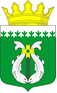 ТЕРРИТОРИАЛЬНАЯ ИЗБИРАТЕЛЬНАЯ КОМИССИЯ СУОЯРВСКОГО РАЙОНА	РЕШЕНИЕ15 декабря 2023г.								№ 50/313-05		г. СуоярвиО прекращении полномочий членов участковых избирательных комиссий № 492  Федоровой Т.С., № 501 Прокопович К.С.          Территориальная избирательная комиссия Суоярвского района  РЕШИЛА:           В соответствии с подпунктом «а» пункта 6 статьи 29 Федерального закона   «Об  основных  гарантиях избирательных прав  и  права на   участие  в референдуме  граждан  Российской  Федерации»  и в связи с подачей заявления  в письменной форме           1.Прекратить полномочия члена участковой избирательной комиссии № 492 Федоровой Татьяны Сергеевны, выдвинутой для назначения в состав участковой избирательной комиссии собранием избирателей по месту работы.           В соответствии с пунктом 4 статьи 29 Федерального закона   «Об  основных  гарантиях избирательных прав  и  права на   участие  в референдуме  граждан  Российской  Федерации»             2. Прекратить полномочия члена участковой избирательной комиссии № 501 Прокопович Ксении Сергеевны, выдвинутой для назначения в состав участковой избирательной комиссии Карельским региональным отделением Политической партии ЛДПР.          5. Направить настоящее решение в Избирательную комиссию Республики Карелия и разместить на официальном сайте Суоярвского муниципального округа в разделе «ТИК Суоярвского района».Председатель ТИК                                                                 Хлопкина М.С.Секретарь ТИК                                                                       Никитина С.Ф.